Request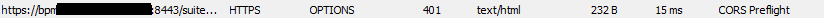 Request header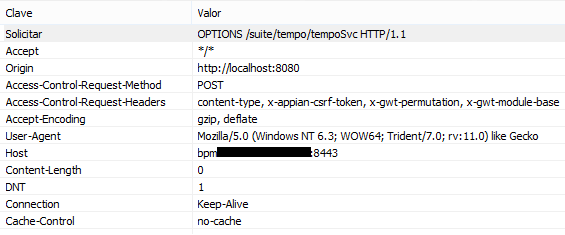 Response header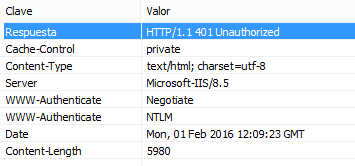 